ＦＡＸ：９４８－２３５４EMAIL：tz-kenko@city.yokohama.jp令和5年度　保健活動推進員　全体活動従事者≪事前打合せ会≫　10月23日（月）14:00～15:00 区役所1階健診フロア　多目的室≪区民まつり≫　11月３日（金・祝）前半グループ　9時00分～12時45分（準備時間等含む）中川・勝田茅ケ崎・かちだ・新栄早渕・荏田南柚木荏田南・渋沢・茅ケ崎南MGCRS・ふれあいの丘地区後半グループ　12時15分～16時00分（片付け時間等含む）東山田・山田・都田・池辺・佐江戸加賀原・川和地区地区名【　　　 　　　　　　　　】従事者名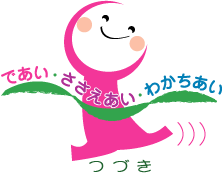 